Prejudicial language and behaviour pupil survey Key Stage 1Prejudicial language and behaviour pupil survey Key Stage 1QuestionQuestionPlease circleComments1I know what it means to be respectful of my rights and those of others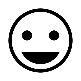 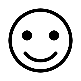 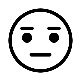 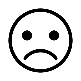 2I know what to do if I see someone I think is being treated badly3If I need help with a problem I know an adult who I can trust to help me4I know what names and behaviours would be hurtful to others5I feel that I have a voice in my school and I am listened to by adults6I feel able to have likes and dislikes that are different to my friends= always= sometimes= not often= never= always= sometimes= not often= never= always= sometimes= not often= never= always= sometimes= not often= neverQuestion Question Please circleComments7I hear hurtful jokes/comments about people who are different in school8I understand that the things people say can be hurtful in person and also online (social media)9I feel like girls and boys can do the same things in my school10I feel that all adults in my school do something if they hear hurtful words or see hurtful behaviourAdditional commentsAdditional commentsAdditional commentsAdditional comments= always= sometimes= not often= never= always= sometimes= not often= never= always= sometimes= not often= never= always= sometimes= not often= never